Intro to History Crossword ReviewTop of FormBottom of FormWORD BANKeconomyarchaeologistgovernmentprimary sourceanthropologistfossilsocial structurelanguageanno dominiartifacthistoriansecondary sourceCommon EratimelinehistorycalendarerareligionBefore Common EraPaleontologistcivilizationBefore Christ 12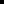 345678910111213141516171819202122